Limbažu novada pašvaldība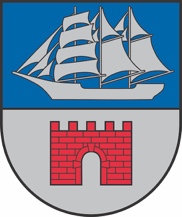 Salacgrīvas Mūzikas skolaReģ. Nr. 50900001151; Pērnavas iela 29, Salacgrīva, Limbažu novads, LV-4033; E-pasts salacgrivas.muzikas.skola@limbazunovads.lv; tālrunis 28386412IEKŠĒJIE NOTEIKUMISalacgrīvā01.09.2023.                     					    		           Nr.1.8/__IEKŠĒJĀS KĀRTĪBAS NOTEIKUMIIzdoti saskaņā ar Valsts pārvaldes iekārtaslikuma 72.panta pirmās daļas 1.punktu un Ministru kabineta 2009.gada 24.novembra noteikumu Nr.1338 „Kārtība, kādā nodrošināma izglītojamo drošībaizglītības iestādēs un to organizētajos pasākumos” 3.5.apakšpunktuI. Vispārīgie jautājumiSalacgrīvas Mūzikas skolas ( turpmāk tekstā – Skola) Iekšējās kārtības noteikumi (turpmāk – noteikumi) ir izstrādāti, ievērojot Izglītības likumu, Vispārējās izglītības likumu, Bērnu tiesību aizsardzības likumu, Ministru kabineta 2023.gada 22.augusta noteikumus Nr.474 “Kārtība, kādā nodrošināma izglītojamo profilaktiskā veselības aprūpe, pirmā palīdzība un drošība izglītības iestādēs un to organizētajos pasākumos”.Noteikumi nodrošina vienotu mācību procesa organizācijas kārtību un ir saistoši visiem izglītojamajiem. Noteikumu attiecīgās daļas ir attiecināmas ar uz izglītības iestādes administrāciju, pedagogiem un tehniskajiem darbiniekiem ( turpmāk – darbinieki), kā arī uz izglītojamo likumiskajiem pārstāvjiem( turpmāk – vecāki) un citām personām.Noteikumi nosaka:Izglītības procesa organizāciju un ar to saistītos noteikumus;izglītojamo tiesības un pienākumus; izglītojamo drošību un tiesību aizsardzība;izglītojamā rīcību, ja izglītojamais kādas personas darbībā saskata draudus savai vai citu personu drošībai, tostarp vardarbību;atbildību par noteikumu neievērošanu;citus jautājumus, kurus izglītības iestāde uzskata par būtiskiem.Darbiniekus ar noteikumiem iepazīstina Skolas direktore.Izglītojamos katra mācību gada sākumā ar noteikumiem un to pielikumiem iepazīstina attiecīgās specialitātes pedagogs. Par iepazīšanos ar šiem noteikumiem izglītojamais parakstās žurnālā, atbilstoši savām spējām un prasmēm, apliecinot to ar ierakstu “iepazinos”, norādot datumu un parakstu.Vecāku pienākums ir iepazīties ar noteikumiem skolvadības sistēmā E-klase vai izglītības iestādes sadaļā Limbažu novada mājaslapā www.limbazunovads.lv.Skolā noteikumi ir izlikti redzamā vietā 1. un 2. stāvā pie informācijas dēļa.Ar noteikumu grozījumiem izglītojamie, darbinieki un vecāki tiek iepazīstināti pēc grozījumu veikšanas izglītības iestādes noteiktajā kārtībā.II. Izglītības un darba procesa organizācija Mācību process Skolā notiek atbilstoši Latvijas Republikas Izglītības un Zinātnes ministrijas noteiktajiem mācību gada garuma un brīvlaiku termiņiem vispārizglītojošajās skolās.Mācības Skolā notiek piecas dienas nedēļā ( no pirmdienas līdz piektdienai). Sestdienās, svētdienās un svētku dienās Skola ir slēgta, un uzturēšanās tajā ir iespējama tikai ar direktores saskaņojumu.Nodarbības Skolā notiek pēc direktores saskaņotiem individuālo priekšmetu stundu sarakstiem un apstiprināta grupu stundu saraksta, kas izvietots 1.un 2.stāvā pie informācijas stenda.Atsevišķos gadījumos stundas var notikt citā laikā, saskaņojot laiku ar Skolas direktori.Mācību stundu sākuma un beigu laiki tiek noteikti ar direktores rīkojumu.Par mācību stundu saraksta izmaiņām tiek paziņots personīgi, informācijas stendos vai skolvadības sistēmā E-klase ( www.e-klase.lv) ( turpmāk –E-klase).Pirmssvētku dienās vai citos objektīvos gadījumos ar direktores rīkojumu var mainīt mācību stundu vai interešu izglītības nodarbību grafikus un norises laiku.Mācību stundas ilgums ir 40 minūtes. Starpbrīžu ilgums pēc katras stundas ir 10 minūtes. Skolā organizētie pasākumi beidzas ne vēlāk kā plkst.21.00.Pasākumu laikā par kārtību Skolā atbild par pasākumu atbildīgā persona (pedagogi vai direktore). Informācija par ārpusnodarbību pasākumiem tiek izvietota informācijas stendos 1. un 2.stāva vestibilā.Uzturoties Skolā, virsdrēbes jāatstāj garderobē 1.stāvā. Visiem izglītojamiem jālieto maiņas apavi. Pēc mācību stundām Skolā, dodoties prom, maiņas apavus drīkst atstāt garderobē tiem paredzētā maisiņā, kas apzīmēts ar atpazīšanas zīmi.Izglītojamie, kuriem nenotiek nodarbības vai starp mācību stundām ir garāks pārtraukums, uzturas pirmā un otrā stāva vestibilos, netraucējot mācību procesu.Uzaicināt un ievest Skolas telpās nepiederošas personas var tikai saskaņā ar Kārtību, kādā Salacgrīvas Mūzikas skolā uzturas nepiederošas persona.Par stundu kavējumiem izglītojamo vecāki vai pilngadību sasnieguši izglītojamie līdz stundu sākumam informē izglītības iestādi, izmantojot skolvadības sistēmu E-klase (veicot kavējuma pieteikumu), kā arī telefoniski ziņojot specialitātes pedagogam, norādot skaidru kavējuma iemeslu.Par attaisnojamiem stundu kavējumiem uzskatāmi:visi kavējumi, kurus apliecina medicīnas iestādes vai ārsta izdota izziņa;kavējumi izglītojamā slimības dēļ, par kuru vecāks veic kavējuma pieteikumu E-klasē, norādot objektīvu kavējuma iemeslu;kavējumi nopietnu un neatliekamu ģimenes apstākļu dēļ, par kuriem vecāks informē specialitātes pedagogu ( ja kavējums ietekmē specialitātes apmeklējumu) un veic kavējuma pieteikumu E- klasē, norādot objektīvu kavējuma iemeslu.kavējumi, kas saistīti ar pasākumiem vai citām norisēm ( mācību ekskursijas, sacensības, olimpiādes utml.) vispārizglītojošajās skolās vai citās profesionālās ievirzes izglītības iestādēs, par kuriem vecāks veic savlaicīgu kavējuma pieteikumu E-klasē, minot konkrētu kavējuma iemeslu;kavējuma pieteikums E-klasē braucienam ( ceļojumam uz ārzemēm) ne vairāk kā 10 dienām mācību gada laikā. Kavējums jāsaskaņo ar specialitātes pedagogu;kavējumi cita rakstura apstākļu dēļ ne vairāk kā 3 dienas semestrī, par kuriem vecāks veic kavējuma pieteikumu E-klasē, norādot objektīvu un konkrētu kavējuma iemeslu. atbrīvojumi no mācību stundām, kas saskaņoti ar direktori.Neattaisnoti kavējumi ir:kavējumi, par kuriem šo noteikumu 23 un 24.punktā norādītajā kārtībā nav sniegta attaisnojoša informācija;kavējumi bez pamatota un attaisnojoša iemesla, kuri pārsniedz 24.6 punktā noteikto skaitu. Visi kavējumi tiek fiksēti skolvadības sistēmā E-klase.Stundu kavējums nav attaisnojums mācību satura neapgūšanai, izņemot gadījumu, ja tam ir pamatots iemesls.Pedagogam izglītojamo un vecāku komunikācijā ir tiesības nebūt sasniedzamam ārpus darbalaika, tai skaitā, neatbildēt uz tālruņa zvaniem, e-pastiem un vai nereaģēt uz jebkādu citu digitālu saziņu.III. Izglītojamo tiesībasIzglītojamajiem ir tiesības:apgūt mūsdienu prasībām atbilstošu profesionālās ievirzes izglītību un attīstīt savas radošās spējas;uz netraucētu mācību darbu stundās;izmantot Skolas telpas ( arī patstāvīgam darbam, informējot par to administrāciju vai pedagogu), mācību līdzekļus, mūzikas instrumentus;brīvi izteikt un aizstāvēt savas domas un uzskatus, paust attieksmi par izglītības iestādes darba organizāciju, izglītības procesu un izteikt priekšlikumus iestādes dzīves pilnveidošanai, apspriest radušās problēmas ar pedagogiem un izglītības iestādes vadību;saņemt pedagogu paskaidrojumus un konsultācijas mācību vielas apguvē un informāciju par visiem ar izglītības programmu apguvi saistītiem jautājumiem;saņemt no pedagoga savlaicīgu informāciju par mācību pārbaudījumiem, koncertiem un plānotajiem pasākumiem;saņemt mācību priekšmeta pedagoga argumentētu un objektīvu savu zināšanu, prasmju un darbības novērtējumu;aizstāvēt savas tiesības, izmantojot izglītības iestādes pašpārvaldes institūcijas;piedalīties Skolas sabiedriskajā dzīvē, Izglītības iestādes padomes un izglītojamo pašpārvaldes darbā atbilstoši to reglamentiem;pārstāvēt Skolu dažāda mēroga pasākumos, konkursos, festivālos, meistarklasēs;domstarpību gadījumā lūgt palīdzību mācību priekšmeta pedagogiem vai Skolas administrācijai.IV. Izglītojamo pienākumiIzglītojamo pienākumi ir:ar cieņu izturēties pret Latvijas valsti un sabiedrību, valsts un izglītības iestādes simboliku un atribūtiku;ar savām zināšanām un attieksmi celt Izglītības iestādes prestižu, veidot, attīstīt un cienīt tās tradīcijas un vērtības;būt pieklājīgam saskarsmē ar citiem izglītojamajiem, darbiniekiem un iestādes apmeklētājiem, sveicināt iestādes darbiniekus un viesus;ievērot Izglītības iestādes nolikumu, iekšējos normatīvos aktus, pedagogu un darbinieku pamatotas prasības;nekavējoties ziņot jebkuram Skolas darbiniekam, ja izglītojamais kādas personas darbībā saskata draudus savai vai citu personu drošībai;nekavējoties informēt Skolas darbiniekus par notikušu vardarbību vai veselību un dzīvību apdraudošu gadījumu ar kādu no izglītojamajiem vai citu personu;atbilstoši savām spējām, apzinīgi un godprātīgi apgūt profesionālās ievirzes mūzikas izglītības programmas un būt atbildīgam par sava darba rezultātiem;būt informētam par galvenajām norisēm Skolā, pilsētā, valstī, pasaulē;piedalīties un apmeklēt Skolas organizētos pasākumus;bez attaisnojoša iemesla nekavēt mācību nodarbības; saudzēt Skolas telpas, inventāru un mācību līdzekļus ( instrumentus, notis,), rūpēties par izglītības iestādes un tās apkārtnes tīrību un kārtību;pirms ieiešanas pie direktores, lietvedes vai pie pedagogiem darba telpās, pieklauvēt un sagaidīt uzaicinājumu ienākt;ievērot skatuves ētiku apģērbā, izskatā un uzvedībā. Svētku dienās, uz eksāmeniem, mācību un citiem koncertiem un pasākumiem, kuros izglītojamais uzstājas, izglītojamie ierodas, ģērbušies svinīgā apģērbā un atbilstošos apavos (mūzikas skolas noteiktajā kārtībā).ārpusskolas aktivitātes plānot tā, lai tās netraucē mācībām un nav vienlaicīgi ar mācību nodarbībām mūzikas skolā;regulāri iepazīties ar informāciju, kas izlikts uz ziņojumu dēļa un ievietots skolvadības sistēmā E-klase.IV. Kārtība un uzvedība mācību stundās un pasākumosIzglītojamais ir atbildīgs par savas mācību vietas kārtību, kā arī par stundā izsniegtajiem mācību līdzekļiem; Ievērot pārējo izglītojamo un pedagogu tiesības uz netraucētu mācību stundu un ārpusstundu nodarbību organizēšanu un vadīšanu, pasākumu norisi; Ierasties savlaicīgi uz mācību stundām, mācību pārbaudījumiem, skolas un ārpusskolas pasākumiem.Apmeklēt visas mācību nodarbības saskaņā ar mācību stundu sarakstu;Regulāri gatavoties mācību stundām, pildīt mājas darbus;Uz mācību nodarbībām izglītojamajam jābūt līdzi pedagoga noteiktajiem mācību līdzekļiem un piederumiem;Mācību stundās izpildīt skolotāja norādījumus un uzdevumus;Klasē ieiet un stundas laikā telpu drīkst atstāt tikai ar pedagoga atļauju;Mācību stundu un pasākumu laikā mobilie telefoni un citas elektroniskās ierīces ir ieslēgtas bezskaņas režīmā un atrodas izglītojamā somā, izņemot gadījumus, ja šo ierīču izmantošana notiek ar pedagoga atļauju un ir paredzēta mācību procesa ietvaros;Mācību stundu un pasākumu ( koncertu) laikā bez vajadzības un pedagoga atļaujas nepārvietoties pa telpu, nesarunāties.IV. Kārtība un uzvedība starpbrīžos un brīvajās stundāsIzglītojamie no stundām brīvajā laikā drīkst uzturēties mūzikas skolas telpās vai teritorijā.Mācību klasēs izglītojamie drīkst atrasties ar attiecīgā pedagoga vai administrācijas atļauju.Bez atļaujas un nepieciešamības ir aizliegts izglītojamajiem neparedzētās telpās (pedagogu atpūtas telpā, direktores un lietveža kabinetos, Mākslas skolas un PII “Vilnītis” telpās). Nav atļauts skriet, trokšņot, slidināties pa kāpnēm un margām, grūstīties, citādi pielietot pret otru personu fizisku spēku.Starpbrīžu un brīvo stundu laikā mūziku atļauts klausīties, lietojot austiņas un netraucējot citiem.Aizliegts postīt zaļo zonu, ziemas periodā mētāt sniegu pa skolas ēku un cilvēkiem.Izlietoto papīru un citus atkritumus jānovieto skolas atkritumu tvertnēs.V. Izglītojamo drošība un tiesību aizsardzībaPamanot ugunsgrēku, vardarbību vai nelaimes gadījumu Skolā vai tās teritorijā, izglītojamiem nekavējoties par to jāziņo skolotājam vai jebkuram Skolas darbiniekam.Evakuācijas plāni, rīcības plāni ugunsgrēka pamanīšanas gadījumā un informācija par operatīvo dienestu izsaukšanas kārtību izvietoti Skolas katra stāva vestibilā labi pārredzamā vietā pie ziņojuma dēļa.Atskanot Skolas ēkas evakuācijas signālam:izglītojamiem vai nepiederošām personām, kas uzturas Skolas gaiteņos, vestibilos vai tualetē, nekavējoties mierīgi jādodas uz tuvāko izeju un jāpulcējas laukumā ziemeļu pusē aiz skolas;izglītojamiem, kuri atrodas mācību nodarbībās, jāseko skolotāju norādījumiem;izglītojamiem, kas patstāvīgi izmanto mācību telpas, nekavējoties tās jāatstāj, aiz sevis aizverot durvis, un mierīgi jādodas un tuvāko izeju. Pēc Skolas telpu atstāšanas, jādodas uz laukumu ziemeļu pusē aiz skolas.Ja izglītojamais kādas personas darbībā saskata draudus savai vai citu personu drošībai, nekavējoties par to ziņot jebkuram izglītības iestādes darbiniekam.Uzņemties personīgu atbildību par savām mācībām un uzvedību Skolā un tās teritorijā.Neatstāt sev piederošās mantas bez uzraudzības.Nepiesavināties citu personiskās lietas.Rūpēties par savu veselību, tai skaitā ievērot personīgo higiēnu;Nekavējoties informēt izglītības iestādes darbiniekus par notikušu vardarbību vai veselību un dzīvību apdraudošu gadījumu ar kādu no izglītojamajiem vai citu personu;sliktas pašsajūtas gadījumā nekavējoties ziņot skolotājam vai jebkuram Skolas darbiniekam;Izglītojamiem ir aizliegts:skolā, Skolas teritorijā kā arī izglītības iestādes organizētajos pasākumos ienest, lietot, iegādāties, glabāt un realizēt: ieročus, pirotehniku, alkoholiskos dzērienus, narkotiskās, toksiskās vai psihotropās vielas, tabakas izstrādājumus, ievest dzīvniekus, spēlēt azartspēles. Ja ir aizdomas, ka kāds Skolā esošs ir iepriekšminēto vielu ietekmē, nekavējoties ziņot direktorei vai kādam no skolotājiem;lietot necenzētus vārdus un izteicienus, pielietot vardarbību ( fiziski, emocionāli un psiholoģiski ietekmēt, pazemot izglītojamos un Skolas darbiniekus), huligāniski uzvesties, piegružot izglītības iestādi un tās apkārtni.atvērt ugunsdrošības iekārtu vai elektrības sadales skapjus, bojāt ugunsdzēšamos aparātus un iekārtas; sēdēt uz apkures radiatoriem, mūzikas instrumentiem, palodzēm, liekties pāri kāpņu margām; novietot uz kāpnēm, gaiteņu un vestibilu ejās somas, mūzikas instrumentus un citus priekšmetus. nodarbību un pasākumu (koncertu, konkursu u.c.) laikā lietot mobilos telefonus un citas ierīces, ēst, dzert, košļāt košļājamo gumiju, bez vajadzības pārvietoties pa telpu;bojāt Skolas telpas, mēbeles, mācību līdzekļus, inventāru;atteikties izpildīt iestādes darbinieka likumīgās prasības;spēlēt galda spēles vai citas spēles, lai gūtu materiālu vai cita veida labumu;satikties ar nepiederošām personām, saņemt no tām vai nodot dažādus priekšmetus, produktus, vielas;bez darbinieka atļaujas izvietot iestādes telpās pie sienām plakātus, attēlus un fotogrāfijas;mācību stundās, citās nodarbībās, sanāksmēs un pasākumos filmēt un ierakstīt notikuma norisi, ja tas nav paredzēts mācību procesa ietvaros vai neformāla pasākuma ietvaros. Attiecīgo darbību veikšanai nepieciešams izglītības iestādes direktores saskaņojums. Par šī noteikumu pārkāpumu izglītojamā rīcība tiek izvērtēta izglītības iestādes pedagoģiskajā padomē, kā arī autortiesību, fizisko personu datu aizsardzības tiesību un citu tiesību pārkāpumu gadījumos direktore lemj par nepieciešamību papildus ziņot tiesībaizsardzības iestādēm, ja pārkāpums satur administratīvā pārkāpuma vai noziedzīga nodarījuma pazīmes.pieļaut tādu rīcību, kas varētu radīt draudus paša un citu cilvēku veselībai un drošībai. Izglītojamā pienākums ir neiesaistīties apšaubāmās un nepazīstamu cilvēku kompānijās, rīcībās un sarunās.Emocionālās un fiziskās vardarbības vai citu draudu savai un citu personu drošībai gadījumos izglītojamo pienākums ir nepiekrist draudu izraisītāja rīcībai, nekavējoties saukt palīgā pieaugušos: jebkuru izglītības iestādes darbinieku, laicīgi lūgt palīdzību vecākiem, specialitātes vai citiem pedagogiem.Vardarbības novēršanu izglītības iestādē detalizētāk nosaka Kārtība par vadītāja un pedagogu rīcību, ja tiek konstatēta fiziska vai emocionāla vardarbība pret izglītojamo, kas ir šo noteikumu neatņemama sastāvdaļa. Sociālās vai psiholoģiskās palīdzības nepieciešamības gadījumos izglītojamajiem nepieciešams vērsties pie specialitātes pedagoga vai Skolas administrācijas.Skola ir tiesīga ierobežot izglītojamā tiesības uz privātīpašuma neaizskaramību gadījumos, ja tas apdraud paša izglītojamā intereses, citu izglītojamo, pedagogu, izglītības iestādes vadības un apmeklētāju tiesības, kā arī izglītības procesu un iekšējo kārtību izglītības iestādē, izglītības iestādes mantu vai kā citādi ir saistīts ar tiesību pārkāpumu (pamatojums: Satversmes 105.pants, Izglītības likuma 54. pants un Bērnu tiesību aizsardzības likuma 22. un 23.pants). Skolas pienākums ir novērst pārkāpumu vai jebkuru tā rašanās iespējamību, izglītojamajam labprātīgi novēršot to, kā arī lemt par nepieciešamību ziņot pašvaldības pārstāvjiem (bāriņtiesa, policija) un izglītojamā likumiskajiem pārstāvjiem situācijas noregulēšanai, ja pārkāpums (vai pamatotas aizdomas par pārkāpumu) netiek labprātīgi novērstas no izglītojamā puses.VII. Atbildība par noteikumu pārkāpumiemIzglītojamam par noteikumu pārkāpumu var tikt piemēroti šādi disciplinārsodi:mutisks aizrādījums; rakstiska piezīme dienasgrāmatā vai E-klasē;saruna ar vecākiem;rakstisks ziņojums vecākiem;piezīme direktora rīkojumā;rājiens direktora rīkojumā ar ierakstu liecībā;izslēgšana no Skolas;Ja ir konstatēta vai ir pamatotas aizdomas par narkotisko un psihotropo vielu neatļautu iegādāšanos, glabāšanu un realizēšanu vai narkotisko un psihotropo vielu lietošanu – izsauc uz skolu policiju un informē vecākus.Ja iestādes direktoram, pedagogam vai darbiniekam ir pamatotas aizdomas, ka izglītojamajam uz izglītības iestādi ir līdzi mācību procesam nepiederošas lietas, pedagogs vai iestādes administrācijas pārstāvis drīkst pārbaudīt izglītojamā personīgās mantas, pieaicinot citu skolas darbinieku, tā nodrošinot citu izglītojamo drošību iestādē.Ja ir konstatēts vai ir aizdomas, ka izglītojamais iegādājies, lietojis, glabājis vai izplatījis atkarību izraisošas vielas, pedagogs vai skolas darbinieks, pēc iespējas pieaicinot tuvāko ārstniecības personu, veic šādus tūlītējus pasākumus:veic pārrunas ar izglītojamo un novērtē izglītojamā veselības stāvokli;ja nepieciešams – nekavējoties izsauc neatliekamās medicīniskās palīdzības brigādi;par notikušo nekavējoties informē skolas direktoru, kā arī izglītojamā vecākus, kurus, ja nepieciešams, izsauc uz skolu;Par Skolas īpašuma bojāšanu izglītojamais un viņa vecāki/ likumiskais pārstāvis ir pilnā mērā atbildīgi par zaudējumu, kas izglītojamā vainas dēļ nodarīti skolai;Ja izglītojamais nepilda noteiktos pienākumus:	priekšmeta pedagogs veic mutisku aizrādījumu, vada individuālas pārrunas, veic ierakstu dienasgrāmatā vai E-klasē, kā arī var informēt specialitātes pedagogu un izglītojamā likumisko pārstāvi;specialitātes pedagogs vada individuālas pārrunas, veic ierakstu dienasgrāmatā un E-klasē, kā arī informē izglītojamā likumisko pārstāvi, var sasaukt specialitātes pedagoga, Skolas direktora un vecāku kopīgu sarunu ar izglītojamo;izskatīt jautājumu Pedagoģiskās padomes sēdē, sniedzot ieteikumus direktoram tālākai rīcībai.VIII. Apbalvojumu izteikšanas kārtībaPriekšlikumus par izglītojamo apbalvošanu direktorei iesniedz priekšmetu pedagogi;Skola nosaka šādus apbalvojumus:PateicībaAtzinībaSkolas Pateicības rakstu izglītojamajam pasniedz par dalību koncertos un/vai konkursos;Skolas Atzinības rakstu izglītojamajam pasniedz:Par augstiem sasniegumiem ( iegūtajām vietām, saņemtu Atzinības rakstu) konkursos;Par sasniegumiem mācību darbā, kur semestra vērtējums katrā priekšmetā ir ne zemāks par 7 ballēm un vidējais semestra vērtējumu rādītājs ir ne zemāks par 7,6 ballēm.Skolas apbalvojumus paraksta un pasniedz Skolas direktore vai direktores pilnvarota persona.Skolas apbalvojumus pasniedz I un II semestra noslēguma svinīgajos pasākumos, skolas absolventiem – izlaidumā.IX. Izglītojamo likumisko pārstāvju tiesības un pienākumiVecāku tiesības ir iepazīties ar izglītības iestādes iekšējiem normatīvajiem aktiem, tai skaitā iekšējās kārtības noteikumiem, un ievērot tos, sadarbojoties ar izglītības iestādi, pedagogiem un citām izglītības procesa īstenošanā iesaistītajām personām, kā arī uzturoties izglītības iestādes teritorijā un piedaloties izglītības iestādes organizētajos pasākumosVecāku pienākums ir sadarboties ar izglītības iestādi, kurā mācās bērns, tai skaitā ar pedagogiem un citām izglītības procesa īstenošanā iesaistītajām personām, kā arī bērna izglītības nodrošināšanas jautājumos — ar pašvaldību, ievērot izglītības iestādes iekšējās kārtības noteikumus, vispārējās uzvedības un ētikas normas.Vecāku pienākums ir informēt izglītības iestādes direktoru par bērna veselības stāvokli un jebkādiem citiem apstākļiem, kas var ietekmēt izglītības programmas apguvi un tajā iesaistītās personas.IX. Noslēguma jautājumiGrozījumus un papildinājumus noteikumos var ierosināt Izglītojamo pašpārvalde, Pedagoģiskā padome, Izglītības iestādes padome, direktore un iestādes dibinātājs.Grozījumus un papildinājumus noteikumos apstiprina direktors. Atzīt par spēku zaudējušiem izglītības iestādes 2023.gada 14.janvāra iekšējos noteikumus Nr.1.8/8  „Iekšējās kārtības noteikumi”. Direktore						          		K.Žibala